Publicado en Valencia el 04/12/2023 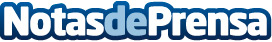 Repara tu Deuda Abogados cancela 44.000€ en Valencia con la Ley de Segunda OportunidadEl exonerado, después de cambiar de ciudad y país para estudiar y trabajar, se enfrentó con el COVID-19Datos de contacto:David GuerreroResponsable de Prensa655956735Nota de prensa publicada en: https://www.notasdeprensa.es/repara-tu-deuda-abogados-cancela-44-000-en_1 Categorias: Nacional Derecho Finanzas Valencia http://www.notasdeprensa.es